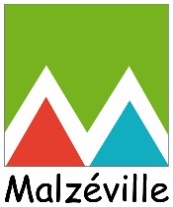 Modifications exceptionnellesPérimètres écoles Paul BERT, Jules FERRY et PASTEURpour la rentrée de septembre 2021
Pour rappel, les périmètres scolaires (affectation rue/école) sont définis par la carte scolaire votée par le conseil municipal.Néanmoins, les inscriptions scolaires définitives dans l’école de secteur ne sont possibles que sous réserve de places disponibles dans celle-ci, et ce quel que soit le niveau de la classe.Pour la rentrée 2021/2022 les effectifs prévisionnels de l’école Paul Bert, établis avec la directrice, ne permettront pas d’accueillir dans de bonnes conditions tous les CP dont le domicile dépend du secteur de cette école. C’est la raison pour laquelle, afin d’éviter des classes de CP surchargées pour cette rentrée de septembre à l’école Paul BERT, en concertation avec les directrices des écoles, le périmètre scolaire de cette école est exceptionnellement ajusté pour la rentrée de septembre 2021. A travers ces modifications, la répartition des élèves de classe de CP sera équilibrée au sein des trois écoles de la commune, permettant à chaque élève de bénéficier pour sa première année en école élémentaire, d’un environnement scolaire bénéfique et adapté.En conséquence, l’affectation des rues suivantes est modifiée comme suit pour l’année scolaire 2021/2022 :Rue du Goulot - impasse du Goulot - impasse des jardins fleuris - rue de Verdun - sentier des Chenevières - rues des Chenevières  Ecole Jules FerryAvenue du Général Leclerc  Ecole Pasteur Ces modifications ne s’appliqueront pas pour les enfants ayant déjà une sœur ou un frère scolarisé dans l’école de secteur. Ils pourront y être scolarisés.REPARTITION DU PERIMETRE SCOLAIRE REPARTITION DU PERIMETRE SCOLAIRE ECOLE ELEMENTAIRE PAUL BERTECOLE ELEMENTAIRE PAUL BERTRueSecteur PrimaireAllée des VignesPaul BertAvenue du Général Leclerc (à partir du n° 1 jusqu'au carrefour avec la rue Longefond)Paul BertBalcons de VelchéePaul BertChemin du ChazeauPaul BertChemin Sainte ElisabethPaul BertClos du CerisierPaul BertImpasse des Jardins FleurisPaul BertImpasse du GoulotPaul BertImpasse LeclercPaul BertRue de l’Église (de la rue Paul Bert à la rue du Chazeau) du 39 au 108Paul BertRue de la RépubliquePaul BertRue de LongefondPaul BertRue de Longefond ProlongéePaul BertRue de VerdunPaul BertRue des ChenevièresPaul BertRue du ChazeauPaul BertRue du GoulotPaul BertRue GényPaul BertRue Jean ConrardPaul BertRue Jean René SchwartzPaul BertRue Paul BertPaul BertSentier des ChenevièresPaul BertSentier du CholéraPaul BertSquare Jeanne d'ArcPaul Bert